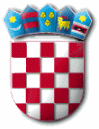           OŠ MILANA  BEGOVIĆA            Trg dr. Franje Tuđmana 6                         VRLIKAKLASA: 602-11/20-01/07URBROJ: 2175-15-01-20-01Vrlika, 14. siječnja 2020.                                                     KANDIDATIMA KOJI SU SE PRIJAVILI NA NATJEČAJPredmet: Obavijest kandidatima-natječaj za radno mjesto voditelja računovodstvaTemeljem raspisanog natječaja za voditelja računovodstva (KLASA: 602-11/19-01/21; URBROJ: 2175-15-01-19-01) na neodređeno puno radno vrijeme od ukupno četrdeset (40) sata tjedno, na web stranicama OŠ Milana Begovića i na oglasnoj ploči te web stranicama na Hrvatskom zavodu za zapošljavanje. Sjednica Školskog odbora je održana 14. siječnja 2020. godine. Izvješćujemo Vas da je Školski odbor dao prethodnu suglasnost za zasnivanje radnog odnosa sa RENATOM SKORUP KASELJ, diplomirani ekonomist, na neodređeno vrijeme.S poštovanjem,                                                                                                       OŠ Milana Begovića                                                                                                              Ravnateljica:                                                                                            Mirjana Vodanović Mandarić, prof.